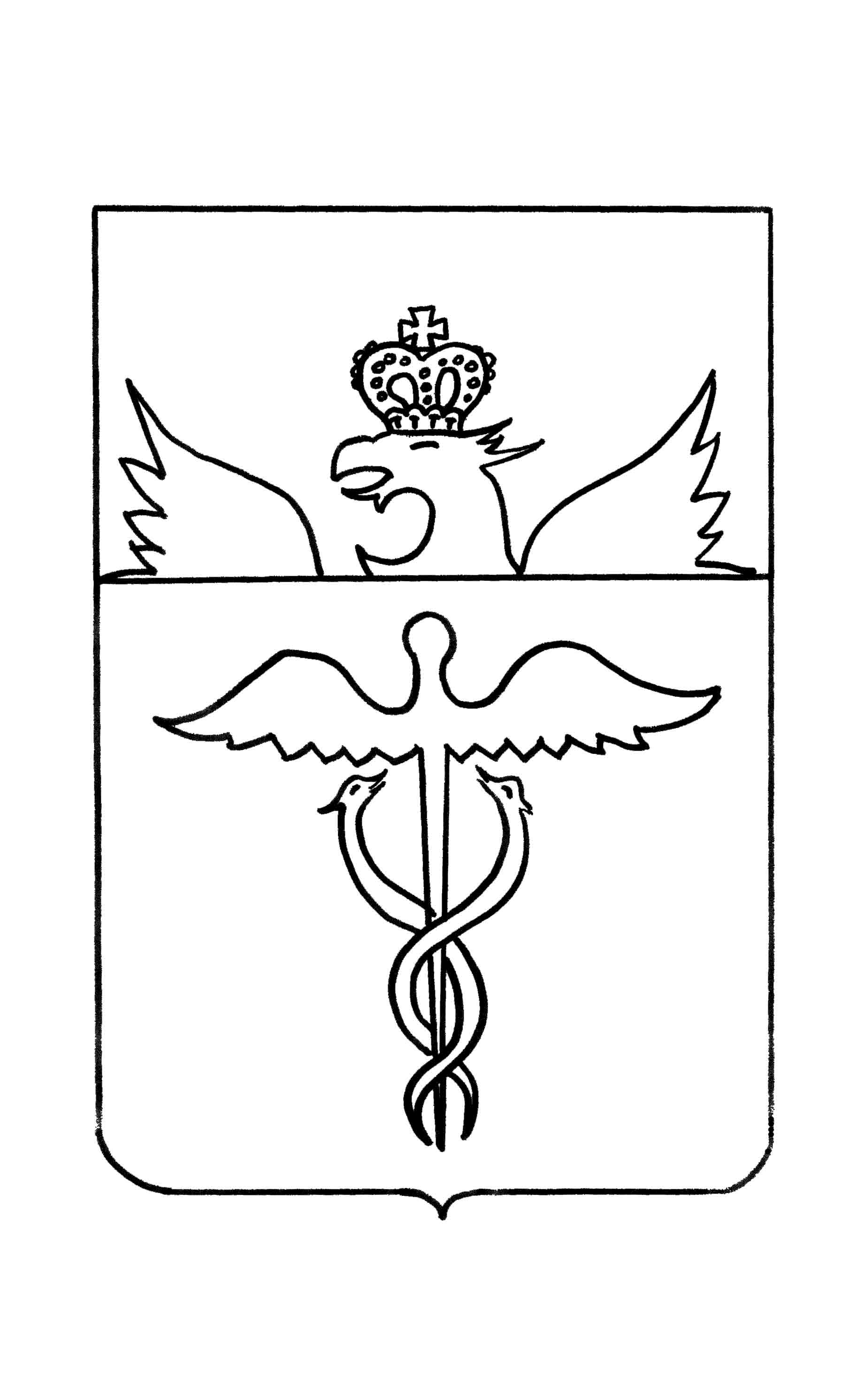  Администрация Бутурлиновского муниципального района  Воронежской области ПОСТАНОВЛЕНИЕот 05.03.2010г. № 330 г. БутурлиновкаОб антикоррупционной экспертизе муниципальных нормативных правовых актов и их проектов (в редакции постановлений № 1239 от 23.09.2011г.; № 1245 от 24.12.2012г.; от 03.05.2017 г. № 204)В соответствии с Федеральными законами от 06.10.2003 г. № 131-ФЗ «Об общих принципах организации местного самоуправления в Российской Федерации», от 25.12.2008 г. № 273-ФЗ «О противодействии коррупции», от 17.07.2009 г. № 172-ФЗ «Об антикоррупционной экспертизе нормативных правовых актов и проектов нормативных правовых актов», законом Воронежской области от 12.05.2009 г.  № 43-ОЗ «О профилактике коррупции в Воронежской области», Постановлением Правительства Российской Федерации от 26.02.2010 г. № 96 «Об антикоррупционной экспертизе нормативных правовых актов и проектов нормативных правовых актов», Постановлением Правительства Воронежской области от 05.02.2010 г. № 64 «О Порядке проведения антикоррупционной экспертизы нормативных правовых актов и проектов нормативных правовых актов Воронежской области», Уставом Бутурлиновского муниципального района Воронежской области, администрация Бутурлиновского муниципального района           (в редакции постановления № 1239 от 23.09.2011г.)П О С Т АН О В Л Я Е Т:1. Утвердить прилагаемое Положение об антикоррупционной экспертизе муниципальных нормативных правовых актов администрации Бутурлиновского муниципального района, проектов нормативных правовых актов администрации и Совета народных депутатов Бутурлиновского муниципального района в целях выявления в них положений, способствующих созданию условий для проявления коррупции (далее – антикоррупционная экспертиза).2. Возложить на отдел правовой работы администрации Бутурлиновского муниципального района проведение антикоррупционной экспертизы постановлений администрации, проектов постановлений администрации и решений Совета народных депутатов Бутурлиновского муниципального района, вносимых в Совет народных депутатов в порядке законодательной инициативы главой администрации Бутурлиновского муниципального района.3. Отделу правовой работы администрации Бутурлиновского муниципального района (Дмитренко С.Н.) подготовить изменения в Положение «О порядке подготовки и издания правовых актов и иных документов администрации Бутурлиновского муниципального района», утвержденного постановлением администрации от 08.09.2006г. № 271.4. Опубликовать настоящее постановление в периодическом печатном издании «Бутурлиновский муниципальный вестник».6. Контроль за исполнением настоящего постановления оставляю за собой.Глава администрации муниципального района  В.Н. ШевцовУтверждено постановлением администрации от 05.03.2010г. N 330 (в редакции постановлений № 1239 от 23.09.2011г.; от 03.05.2017 г. № 204)Положение об антикоррупционной экспертизе муниципальных нормативных правовых актов администрации Бутурлиновского муниципального района, проектов нормативных правовых актов администрации и Совета народных депутатов Бутурлиновского муниципального района1. Общие положения1.1. Настоящее Положение определяет порядок проведения экспертизы муниципальных нормативных правовых актов, проектов нормативных правовых актов, разрабатываемых структурными подразделениями и отделами администрации, в целях выявления в них коррупциогенных факторов и их последующего устранения (далее – антикоррупционная экспертиза).1.2. Антикоррупционная экспертиза проводится в отношении всех проектов решений Совета народных депутатов, вносимых Главой администрации на рассмотрение Совета народных депутатов в порядке законодательной инициативы, нормативных правовых актов администрации и их проектов, затрагивающих права и свободы человека и гражданина, устанавливающих правовой статус организаций или имеющих межведомственный характер. 1.3. В целях обеспечения возможности проведения независимой антикоррупционной экспертизы проектов нормативных правовых актов, разрабатываемых структурными подразделениями и отделами администрации, затрагивающих права, свободы и обязанности человека и гражданина, устанавливающих правовой статус организаций или имеющих межведомственный характер, а также проектов решений Совета народных депутатов, вносимых Главой администрации на рассмотрение Совета народных депутатов в порядке законодательной инициативы, разработчики вышеуказанных проектов в течение рабочего дня, соответствующего дню направления указанных проектов для проведения правовой экспертизы отделом правовой работы администрации, размещают эти проекты на официальном сайте органов местного самоуправления Бутурлиновского муниципального района в информационно-телекоммуникационной сети «Интернет» с указанием дат начала и окончания приема заключений по результатам независимой антикоррупционной экспертизы (введено постановлением от 03.05.2017 г. № 204)2. Порядок проведения антикоррупционной экспертизы 2.1. Антикоррупционная экспертиза муниципальных нормативных правовых актов администрации Бутурлиновского муниципального района проводится отделом правовой работы администрации в течение десяти рабочих дней со дня получения нормативного правового акта при мониторинге их применения. (в редакции постановления № 1239 от 23.09.2011г.)2.2. Антикоррупционная экспертиза проектов нормативных правовых актов, действующих нормативных правовых актов проводится в соответствии с методикой, утвержденной Правительством РФ. 2.3. Антикоррупционная экспертиза, осуществляется отделом правовой работы администрации при проведении правовой экспертизы всех проектов решений Совета народных депутатов, вносимых главой администрации на рассмотрение Совета народных депутатов в порядке законодательной инициативы; проектов нормативных правовых актов администрации, затрагивающих права и свободы человека и гражданина (далее проекты документов).При осуществлении антикоррупционной экспертизы проектов документов в рамках осуществления их правовой экспертизы установленный срок согласования указанных проектов с отделом правовой работы увеличивается на пять рабочих дней.2.4. Результаты, проводимой антикоррупционной экспертизы, отражаются в заключении, подготавливаемом по результатам антикоррупционной экспертизы.Заключение состоит из вводной части, описательной части и выводов.Вводная часть должна содержать:- дату и место подготовки заключения, данные о проводящих экспертизу лицах;- основание для проведения экспертизы;- наименование муниципального нормативного правового акта или его проекта, проходящего экспертизу.Описательная часть заключения составляется в форме последовательного перечня типичных коррупциогенных факторов, содержащихся в нормах муниципального нормативного правового акта или его проекта.При этом после указания содержащегося в муниципальном нормативном правовом акте или его проекте коррупциогенного фактора приводятся все нормы, в которых он содержится, с описанием его проявления в каждой из этих норм (или в нескольких аналогичных нормах) и рекомендации по устранению коррупциогенного фактора для каждой из норм, нескольких или всех содержащих его норм.Отсутствие типичного коррупциогенного фактора в заключении означает, что нормы муниципального правового акта или его проекта проверены на его наличие и ни в одной из этих норм он не выявлен.Выводы по результатам экспертизы должны соответствовать исследовательской части заключения.2.5. Заключение отдела правовой работы администрации по результатам антикоррупционной экспертизы носит рекомендательный характер и замечания, изложенные в заключении о наличии в тексте проекта документа положений, способствующих созданию условий для проявления коррупции, подлежат обязательному рассмотрению структурным подразделением или отделом администрации Бутурлиновского муниципального района- разработчиками проекта документа.2.6. В случае получения заключения отдела правовой работы администрации по результатам проведения антикоррупционной экспертизы нормативного правового акта о наличии в его тексте коррупциогенных факторов, структурное подразделение, отдел администрации, разработавшие указанный нормативный правовой акт, в течение десяти рабочих дней со дня поступления заключения осуществляют подготовку проекта нормативного правового акта, устраняющего коррупциогенный фактор, и представляют его в отдел правовой работы администрации.В случае несогласия с результатами антикоррупционной экспертизы, проведенной отделом правовой работы, свидетельствующими о наличии в тексте нормативного правового акта коррупциогенных факторов, структурное подразделение, отдел администрации представляет в отдел правовой работы письменное обоснование своего несогласия.Окончательное решение по заключению отдела правовой работы администрации по результатам проведения антикоррупционной экспертизы нормативного правового акта принимает глава администрации Бутурлиновского муниципального района.2.7. В случае получения заключения отдела правовой работы администрации по результатам проведения антикоррупционной экспертизы проекта документа о наличии в тексте коррупциогенных факторов структурное подразделение, отдел администрации ответственные за разработку указанного проекта документа, в течение трех рабочих дней со дня поступления заключения устраняют замечания, изложенные в указанном заключении, и представляют проект документа на повторное согласование в отдел правовой работы. В данном случае срок согласования проекта документа в отделе правовой работы администрации не может превышать двух рабочих дней.В случае несогласия с результатами антикоррупционной экспертизы, проведенной отделом правовой работы администрации, свидетельствующими о наличии в проекте документа, разрабатываемого этим структурным подразделением, отделом администрации, коррупциогенных факторов, структурное подразделение, отдел администрации представляет указанный проект документа в отдел правовой работы с приложением письменного обоснования своего несогласия.Окончательное решение по данному проекту документа принимает глава администрации Бутурлиновского муниципального района.Руководитель аппарата С.Н. Дмитренко